O B E C    P R A V O T I C E


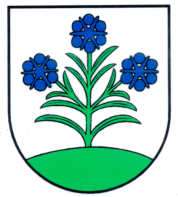 Obecný úrad956 35  Pravotice  44
Faktúry za mesiac  máj 2017P. č.DodávateľTextSuma v Eur1.VAŠA Slovensko, s.r.o., BratislavaStravné lístky (140 ks x 3,38 €)491,382.Borina Ekos, s.r.o., Livinské OpatovceZneškodnenie a vývoz odpadu 477,433.ZSE Energia, a.s., BratislavaOdber elektriny – verejné osvetlenie v obci 114,144.Slovak Telekom, a.s., BratislavaTelekomunikačné služby pevnej siete 35,605.Slovenský plynárenský priemysel, a.s. BratislavaOdber zemného plynu -
PZ Pravotice 7,006.Slovenský plynárenský priemysel, a.s. BratislavaOdber zemného plynu -
TJ Sokol Pravotice 51,007.Slovenský plynárenský priemysel, a.s. BratislavaOdber zemného plynu -
OÚ Pravotice 243,008.Ing. Augustín Hriadel AHP, UhrovecZáloha a inštalácia programu KEO39,009.ZSE Energia, a.s., BratislavaOdber elektriny – OÚ+KD+PZ+TJ Sokol  155,1910. SLOVGRAM, BratislavaPoplatok za prevádzku verejného rozhlasu, na rok 201738,5011.Západoslovenská vodárenská spoločnosť, a.s.Vodné a stočné na OcÚ + KD, PZ, DS, TJ Sokol Pravotice18,1412.RTVS, BratislavaKoncesionársky poplatok121,84